МУНИЦИПАЛЬНОЕ ОБРАЗОВАНИЕГОРОДСКОЙ ОКРУГ ГОРОД СУРГУТАДМИНИСТРАЦИЯ ГОРОДАПОСТАНОВЛЕНИЕОб утверждении границ прилегающей территории к зданию муниципального бюджетного дошкольного образовательного учреждения детского сада № 45 «Волчок», на которой не допускается розничная продажа алкогольной продукцииВ соответствии с Федеральным законом от 22.11.1995 № 171-ФЗ «О государственном регулировании производства и оборота этилового спирта, алкого-льной и спиртосодержащей продукции и об ограничении потребления               (распития) алкогольной продукции», постановлением Правительства Российской Федерации от 27.12.2012 № 1425 «Об определении органами государ- ственной власти субъектов Российской Федерации мест массового скопления граждан и мест нахождения источников повышенной опасности, в которых                   не допускается розничная продажа алкогольной продукции, а также определении органами местного самоуправления границ прилегающих к некоторым организациям и объектам территорий, на которых не допускается розничная продажа алкогольной продукции», решением Думы города от 28.05.2013 № 333-V ДГ                «Об определении способа расчета расстояний от некоторых организаций и (или) объектов до границ прилегающих к ним территорий, на которых не допускается розничная продажа алкогольной продукции», распоряжением Администрации города от 30.12.2005 № 3686 «Об утверждении Регламента Администрации                 города»:1. Утвердить границы прилегающей территории к зданию муниципального бюджетного дошкольного образовательного учреждения детского сада № 45 «Волчок», расположенному по адресу: город Сургут, улица Семена Билецкого, дом 10, на которой не допускается розничная продажа алкогольной продукции, согласно приложению.2. Управлению документационного и информационного обеспечения                  разместить настоящее постановление на официальном портале Администрации города.3. Муниципальному казенному учреждению «Наш город» опубликовать настоящее постановление в средствах массовой информации.4. Контроль за выполнением постановления возложить на заместителя Главы города Шерстневу А.Ю.Глава города                                                                                           В.Н. ШуваловПриложение к постановлениюАдминистрации городаот ____________ № ________Схемаграниц прилегающей территории к зданию муниципального бюджетного дошкольного образовательного учреждения детского сада № 45 «Волчок», расположенному по адресу: город Сургут, улица Семена Билецкого, дом 10,               на которой не допускается розничная продажа алкогольной продукции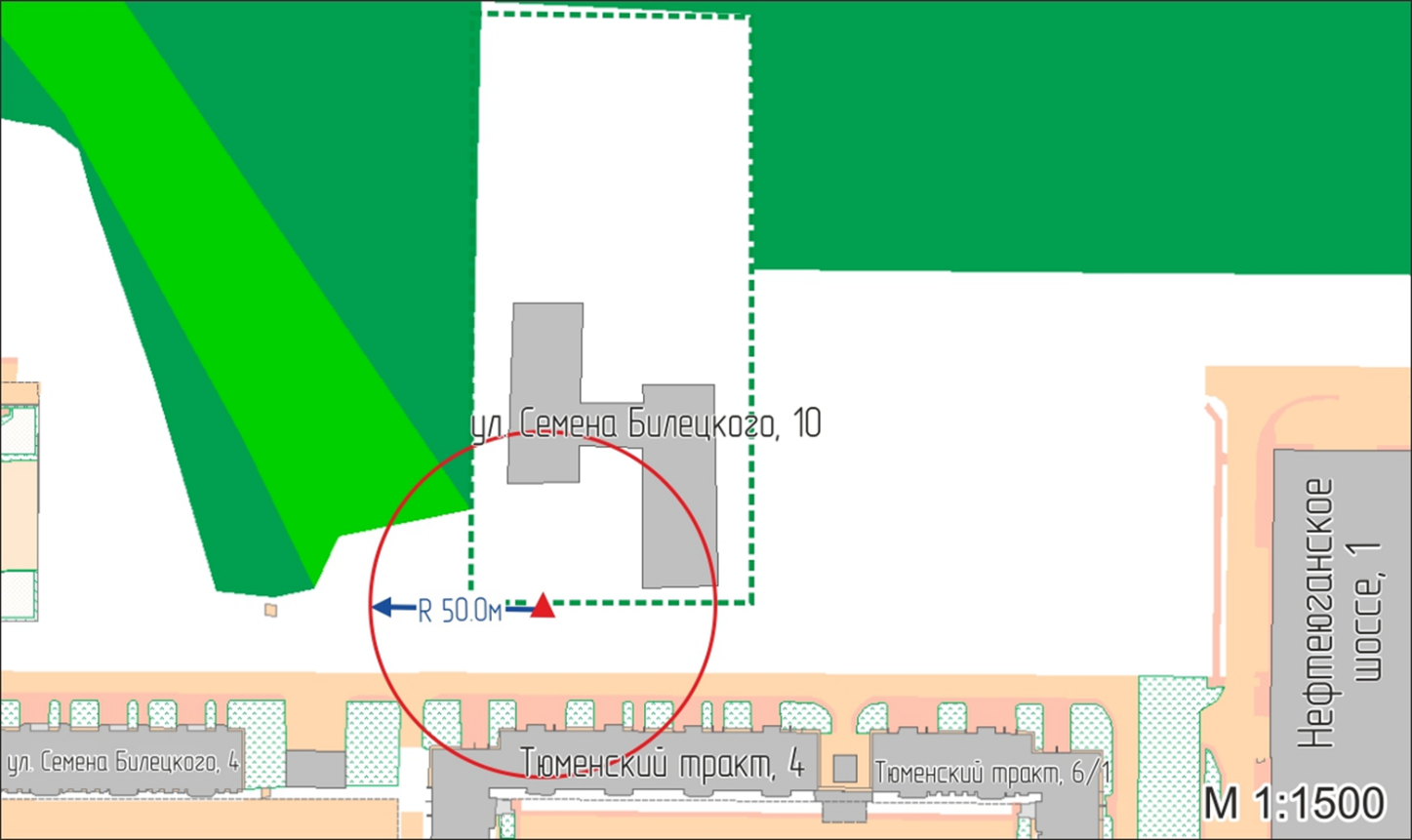 Условные обозначения:      – вход для посетителей на обособленную территорию муниципального                  бюджетного дошкольного образовательного учреждения детского сада № 45 «Волчок»; R          – радиус в метрах;------  – металлический забор, граница обособленной территории.«11»112019№8356